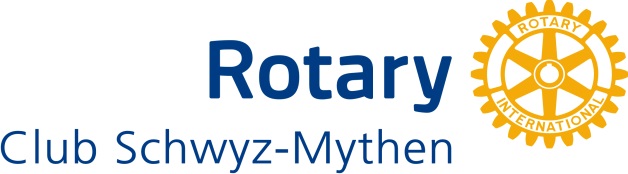 Einladung PartneranlassBesuch Feuerring GmbH - Atelier Andreas Reichlin -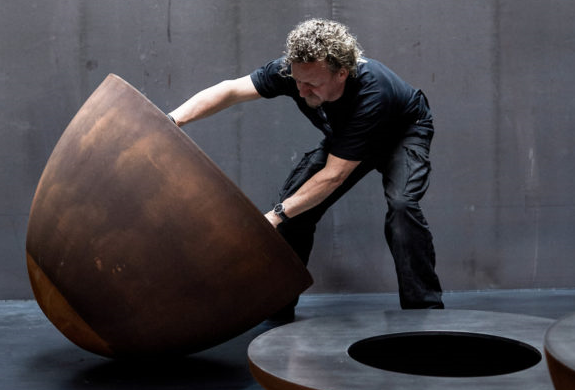 Programm:Datum:	Donnerstag 	1. Juni 2017Zeit:	17.25 Uhr	Treffpunkt bei der Feuerring GmbH, 		Tieftalweg 3, 6405 Immensee		http://www.feuerring.ch	17.30 Uhr	Präsentation und Vorführung des Feuerrings 		durch Andreas Reichlin und Beate Hoyer
	18.45 Uhr ca.	Gemeinsames Abendessen inOrt:	6405 Immensee	Restaurant Tells Hohle Gasse		Artherstrasse 38, 6405 Immensee
		Tel. 041 850 14 29, 		http://www.tellshohlegasse.chANMELDUNG 	Partneranlass  - Besuch Feuerring GmbH mit anschliessendem	Nachtessen in Tells Hohle Gasse in Immensee -Name: _____________________	Vorname: _____________________O	Ich nehme am Anlass teilO	Ich komme in Begleitung	Anzahl Personen Total:	_____
		Anzahl Vegetarier:	_____O	Ich bin leider verhindertAnmeldung unter Kostenpflicht bis So 28. Mai 2017	
						corinna.strickler@sparkasse.ch, Fax: 041 819 02 51						Corinna Strickler, Sparkasse, Postfach, 6431 SchwyzAnfahrtsplan Feuerring GmbH / Atelier Andreas Reichlin:Öffentliche Parkplätze vor dem Feuerwehrlokal benutzen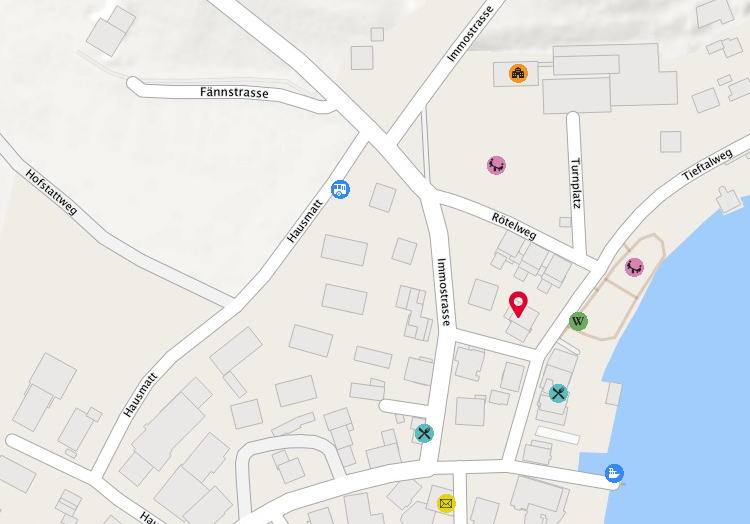 Anfahrtsplan Tells Hohle Gasse:Parkplätze sind vis-à-vis oder beim Parkplatz der Hohle Gasse genügend vorhanden.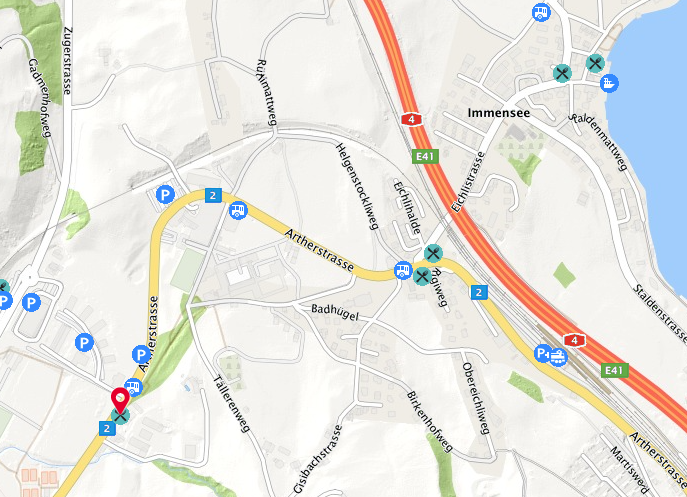 